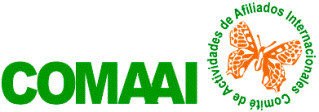 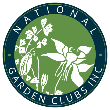 ESCUELAS EDUCACIONALES DEL NGC, Inc.   ARCHIVO PERSONAL PARA ESTUDIANTES Y CONSULTORAS MÁSTERI.  INFORMACIÓNNOMBRE: DIRECCIÓN ELECTRÓNICA: PAÍS: II. RESUMEN DE ACREDITACIÓN EN CUATRO CURSOS RECIBIDOS EN LAS ESCUELAS DE:   PAISAJISMO             HORTICULTURA             MEDIO AMBIENTE A.  CURSO # 1      FECHA DEL CURSO:       OFRECIDO POR:  CLUB      CONSEJO     FEDERACIÓN   GRUPO DE ESTUDIO      DIRECTORA LOCAL:       PAÍS: ____________________________________________________________________________B.  CURSO #       FECHA DEL CURSO:        OFRECIDO POR:  CLUB      CONSEJO     FEDERACIÓN   GRUPO DE ESTUDIO      DIRECTORA LOCAL:       PAÍS: ______________________________________________________________________C.  CURSO # 3      FECHA DEL CURSO:       OFRECIDO POR:  CLUB      CONSEJO     FEDERACIÓN   GRUPO DE ESTUDIO      DIRECTORA LOCAL:       PAÍS: ____________________________________________________________________________D.  CURSO # 4      FECHA DEL CURSO:       OFRECIDO POR:  CLUB      CONSEJO     FEDERACIÓN   GRUPO DE ESTUDIO      DIRECTORA LOCAL:       PAÍS: FECHA DE GRADUACIÓN  COMO CONSULTORA: NÚMERO DEL  NIC REQUERIDO A JUECES DEL NGC:  III. RESUMEN DE CUATRO RENOVACIONES REQUERIDAS PARA OPTAR A MAESTRÍA.   A.    EVENTO  DE RENOVACIÓN /O   CURSO #             FECHA:             OFRECIDO POR:  CLUB      CONSEJO     FEDERACIÓN   GRUPO ESTUDIO            DIRECTORA LOCAL:             PAÍS: ____________________________________________________________________________B.    EVENTO  DE RENOVACIÓN /O  CURSO #             FECHA:             OFRECIDO POR:  CLUB    CONSEJO    FEDERACIÓN   GRUPO DE ESTUDIO            DIRECTORA LOCAL:             PAÍS: _______________________________________________________________________________C.    EVENTO  DE RENOVACIÓN /O  CURSO #             FECHA:             OFRECIDO POR: CLUB   CONSEJO  FEDERACIÓN  GRUPO DE ESTUDIO            DIRECTORA LOCAL:             PAÍS: __________________________________________________________________________________________________D.    EVENTO  DE RENOVACIÓN /O  CURSO #             FECHA:            OFRECIDO POR:  CLUB      CONSEJO     FEDERACIÓN   GRUPO DE ESTUDIO           DIRECTORA LOCAL:            PAÍS: IV.  RESUMEN PARA RENOVACIONES DE CONSULTORA MÁSTER.        (COPIE ESTA HOJA LAS VECES QUE SEA NECESARIO). A.    EVENTO  DE RENOVACIÓN /O   CURSO #             FECHA:             OFRECIDO POR:  CLUB     CONSEJO   FEDERACIÓN  GRUPO DE ESTUDIO            DIRECTORA LOCAL:             PAÍS: ____________________________________________________________________________B.    EVENTO  DE RENOVACIÓN /O  CURSO #             FECHA:             OFRECIDO POR:  CLUB     CONSEJO   FEDERACIÓN   GRUPO DE ESTUDIO            DIRECTORA LOCAL:             PAÍS: ____________________________________________________________________________C.    EVENTO  DE RENOVACIÓN /O  CURSO #             FECHA:             OFRECIDO POR:  CLUB     CONSEJO   FEDERACIÓN   GRUPO DE ESTUDIO            DIRECTORA LOCAL:             PAÍS: __________________________________________________________________________________________________D.    EVENTO  DE RENOVACIÓN /O  CURSO #             FECHA:            OFRECIDO POR:  CLUB    CONSEJO   FEDERACIÓN   GRUPO DE ESTUDIO           DIRECTORA LOCAL:            PAÍS: E.    EVENTO  DE RENOVACIÓN /O   CURSO #             FECHA:             OFRECIDO POR:  CLUB    CONSEJO   FEDERACIÓN   GRUPO DE ESTUDIO            DIRECTORA LOCAL:             PAÍS: ________________________________________________________________________________F.    EVENTO  DE RENOVACIÓN /O  CURSO #             FECHA:             OFRECIDO POR:  CLUB    CONSEJO   FEDERACIÓN   GRUPO DE ESTUDIO            DIRECTORA LOCAL:             PAÍS: ____________________________________________________________________________G.    EVENTO  DE RENOVACIÓN /O  CURSO #             FECHA:             OFRECIDO POR:  CLUB    CONSEJO   FEDERACIÓN   GRUPO DE ESTUDIO            DIRECTORA LOCAL:             PAÍS:                                                                            V. RECOMENDACIONES  A LAS CONSULTORAS DE ESCUELAS EDUCACIONALES. Mantenga un archivo separado  de acreditaciones en cada escuela.Es necesaria afiliación al NGC para ofrecer escuelas educacionales.Es requisito formar un comité para organizar las escuelas.Es permitido oganizar y ofrecer las tres escuelas en uno o dos años.No hay límite de escuelas que puedan ser ofrecidas en un país.Evítese planificar escuelas en fechas similares.Las escuelas educacionales otorgan solo una (1) renovación anual.       Es permitido obtener una renovación anual en cada una de las escuelas.Es necesario renovar la  acreditación antes de los cinco años.Consulte el manual sobre las reglas de renovaciones simples y múltiples.El consultor al completar cuatro renovaciones obtiene el nivel de maestría.Jueces graduados de tres escuelas reciben membresia de cuatro estrellas. Las cinco estrellas se otorgan a Jueces con tres Maestrias Educacionales.Para aplicar consulte pág. Web comaai.org Menú: Premios y Proyectos Sub Menú:Certificados Cuatro/Cinco Estrellas NGC.Mantenga este archivo de sus  escuelas y renovaciones al dia.          								         IA/PN/HG Febrero 2024